*** Traducido por Google Traductor ***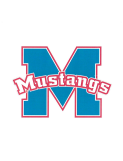 Plan distrital de apoyo a la alfabetización 2021-2022Explique el proceso de evaluación de necesidades utilizado para identificar el enfoque de los planes de mejora a nivel escolar.[PLAN]Desarrollo de una revisióncurrículo de alfabetización concontenido en línea/virtualMidland High School Continuó PD en Pathways for Reading AwarenessDesarrollo de una revisióncurrículo de alfabetización concontenido en línea/virtualEl Distrito contratará a un recurso de terceros para ayudar en la producción del plan de estudios.PD proporcionado ya sea en el sitio o a través del NCESCEl Distrito contratará a un recurso de terceros para ayudar en la producción del plan de estudios.323Explique cómo el distrito monitoreará la fidelidad de la implementación de los planes de mejora a nivel escolar.[HACER]Explique cómo el distrito evaluará el plan de mejora a nivel escolar para el progreso. Esta explicación debe incluir expectativas claramente definidas.[CONTROLAR]Caminos de la ciencia de la lectura - Progresión de los empleadosCopia de Midland- Cronología para el camino de la ciencia de la lectura Rúbrica para el plan de apoyo del distrito (solo para información):DistritoDistrito escolar de MidlandSuperintendentedoctor bruce bryantCorreo electrónico del superintendentebbryant@midlandschools.orgSuperintendente Teléfono501-345-8844El Distrito revisó los datos de evaluación archivados porque existían datos limitados de 2019-2020 y de 2020-2021 debido a la pandemia de COVID-19. También se examinaron los datos formativos (MAPS, etc.). Históricamente, los estudiantes estaban en el rango de 40% a 49% de necesitar apoyo en su lectura según la aplicación más actual de ACT Aspire, lo que indica que los estudiantes tienen dificultades para leer al nivel de grado. Después de la revisión de datos, el Distrito optó por revisar sus objetivos actuales relacionados con la alfabetización en respuesta a brindar un mejor apoyo curricular en el área de la alfabetización.Plan Distrital de AlfabetizaciónEl distrito enfatizará la preparación para la lectura mediante el uso de Heggerty, Phonics First, Structures y Benchmark Reading. Los estudiantes con características de dislexia recibirán apoyo individualizado y en grupos pequeños a través de Phonics First y Connections. Todos los maestros de clase desde el jardín de infantes hasta el sexto grado y los maestros de educación especial de primaria han completado R.I.S.E. capacitación y están en camino de demostrar competencia en la ciencia de la lectura. Todos los maestros de educación especial de la escuela secundaria están en camino de demostrar competencia en Ciencias de la Lectura. Todos los maestros de clase de la escuela secundaria están encaminados para mostrar conciencia en la ciencia de la lectura. Los maestros continuarán capacitándose en los Caminos para la Conciencia de Lectura que se ofrecen a través de Arkansas IDEAS.Savvas My Perspectives se utiliza en grados 7 y 8 para instrucción de alfabetización. Esquemas de cursos estatales y universidad y los cursos de preparación profesional se utilizan en los grados 9 a 12.Se seguirá utilizando a los especialistas de la Cooperativa Educativa North Central como un recurso para ayudar a los maestros en la implementación adecuada de las estrategias de lectura y la implementación de los modelos. Los directores monitorearán las actividades del salón de clases y ayudarán a los maestros en la implementación con fidelidad. El uso continuo de intervenciones y el seguimiento del progreso se utilizarán en ambos planteles para monitorear el crecimiento de los estudiantes.(1) Metas para mejorar el rendimiento en lectura en todo el distrito(2) Priorización de la financiación, incluidos, entre otros,fondos categóricos estatales mejorados para el rendimiento estudiantil (ESA, por sus siglas en inglés) para mejorar el rendimiento en lectura en todo el distrito.META 1: El Distrito aumentará las tasas de preparación en alfabetización en todos los niveles de grado al mover el 10% de los estudiantes que "necesitan apoyo" a un nivel superior.META 2: El Distrito capacitará apropiadamente al 100 % de los miembros de la facultad requeridos en R.I.S.E., Phonics First, Structures, Connections, así como otras capacitaciones de alfabetización para cumplir con las expectativas en Science of Reading Pathways for Reading Awareness or Proficiency.META 3: El Distrito se asegurará de que al menos el 75 % (Trimestre 1, Trimestre 2 y Trimestre 3) de los recursos y estándares curriculares para el aprendizaje esencial se hayan ingresado en el depósito del currículo para garantizar la creación de un currículo revisado y viable. en alfabetización en todos los niveles.META 4: El Distrito se asegurará de que el 100 % de la facultad y el personal estén capacitados en herramientas (por ejemplo, Edgenuity MyPath) para proporcionar intervenciones específicas para las necesidades de los estudiantes.META 5: El Distrito enviará al personal docente o al personal a por lo menos el 75 % de las oportunidades o iniciativas de desarrollo profesional a través de la Cooperativa Educativa North Central que ayudan a los maestros a implementar estrategias de lectura apropiadas y usar las mejores prácticas relacionadas con la lectura y la alfabetización.1. El distrito proporcionará recursos para garantizar la capacitación adecuada en R.I.S.E, Phonics First, Structures, Connections y Pathways for Reading Awareness or Proficiency.2. El Distrito proporcionará recursos para garantizar la creación de un plan de estudios revisado y viable en alfabetización en todos los niveles.3. El Distrito proporcionará recursos adecuados a las necesidades de estudiantes específicos en relación con las intervenciones en lectura.4. El Distrito proporcionará recursos para apoyar los esfuerzos a través de la Cooperativa Educativa de North Central que ayudan a los maestros a implementar estrategias de lectura apropiadas y usar las mejores prácticas relacionadas con la lectura y la alfabetización.Nombre de la(s) escuela(s)Apoyo Solicitado Apoyo del DistritoProporcione una breve descripciónde recursos y apoyo aescuela(s) para cumplir con la evidenciapráctica basadaCódigo de estrategia1: seguro/colaborativo2: instrucción efectiva 3: currículo viablePrimaria MidlandPD continuada en R.I.S.E.,PD proporcionada ya sea en el sitioFonética Primero, Estructuras,o a través del NCESCConexiones.2Soporte de softwareEl Distrito proporcionaráintervencionesEdgenuity para apoyarintervenciones.2El Equipo de Liderazgo del Distrito (DLT, por sus siglas en inglés) se reunirá regularmente para discutir el monitoreo del progreso dentro de los edificios. Junto con un recurso externo, el DLT se reunirá con un consultor del grupo seis veces durante el año académico para desarrollar capacidades. El DLT llevará a cabo auditorías del edificio sobre la implementación del currículo y las estrategias de alfabetización. El DLT revisará los informes de uso del software y monitoreará las ganancias de los estudiantes usando el software.El DLT completará informes mensuales relacionados con la implementación del currículo e identificará áreas de preocupación en relación con la fidelidad.El DLT se asegurará de que todos los maestros estén capacitados en lectura según los requisitos exigidos por el estado al revisar los registros de PD y compilar una lista de maestros que necesitan PD adicional.El DLT monitoreará los datos de evaluación formativa (MAPS, etc.). Los datos que indiquen la necesidad de un cambio se abordarán de inmediato.EstadoPlan de apoyo [plan] Monitoreo Cronograma y expectativas escritas [hacer]Cronología y expectativas de la evaluación [verificar]AprobadoLos sistemas son examinados yEl seguimiento de la línea de tiempo es explícito yse identifican los apoyos quelas expectativas escritas son claras.garantizar la plena aplicación de laprácticas basadas en la evidencia en elnivel escolar.Direcciones del plan de alfabetización del distritoobjetivos y priorización de la financiación.El cronograma de evaluación es explícito y las expectativas escritas son claras.NecesidadesMejoraEl plan de soporte no aborda laMonitoreo de línea de tiempo y escritonecesidades identificadas de las escuelas yno se proporcionan las expectativas odistrito. No se presentó ningún plan de apoyo.necesita claridad.No se proporcionan el cronograma de evaluación ni las expectativas por escrito.